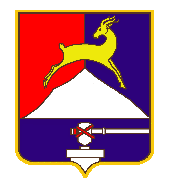 СОБРАНИЕ  ДЕПУТАТОВУСТЬ-КАТАВСКОГО ГОРОДСКОГО ОКРУГАЧЕЛЯБИНСКОЙ ОБЛАСТИВосемнадцатое заседаниеРЕШЕНИЕ  От 22.12.2021  	№ 169						г.Усть-КатавО внесении изменений в решение Собрания депутатов Усть-Катавского городского округа от 29.12.2011 года № 251 «Об утверждении стоимости деятельности, приносящей доходы, осуществляемой Муниципальным казённым учреждением культуры «Централизованная клубная система»Руководствуясь Федеральным законом от 06.10.2003 года №131-ФЗ «Об общих принципах организации местного самоуправления в Российской Федерации», Уставом Усть-Катавского городского округа, Собрание депутатовРЕШАЕТ:       1.В решение Собрания депутатов Усть-Катавского городского округа от 29.12.2011 года № 251 «Об утверждении стоимости деятельности, приносящей доходы, осуществляемой МКУК ЦКС внести изменения:        1.1 В приложении 1 раздел I «Городской Дворец культуры им.Т.Я.Белоконева» изложить в новой редакции:           « I. Городской Дворец культуры им. Т.Я. БелоконеваСтоимость билетов на посещение мероприятий** 3а исключением мероприятий с участием иногородних коллективов художественной самодеятельности и профессиональных коллективов.Перечень категорий граждан, имеющих право нальготную стоимость услугНа льготное посещение мероприятий имеют право участники Великой Отечественной войны, Почётные граждане Усть-Катавского городского округа, Герои России, инвалиды при предоставлении удостоверения или справки.»         2. Настоящее решение вступает в силу с 01.01.2022 года. 3. Настоящее решение разместить на официальном сайте администрации Усть-Катавского городского округа www.ukgo.su и обнародовать на информационном стенде администрации  Усть-Катавского городского округа.4. Контроль за исполнением данного решения возложить на председателя комиссии по финансово-бюджетной и экономической политике С.Н.Федосову.Председатель Собрания депутатов Усть-Катавского городского округа 			                            С.Н.ПульдяевГлава Усть-Катавского городского округа	                                      С.Д.СемковNп/пВид деятельностиКол-воСтоимостьруб.СтоимостьЛьготная (руб.)*1Обучение в платных кружках, студиях, на курсах:- игре на музыкальных инструментах;- пению;- актерскому мастерству/ танцам;- изобразительному и декоративно-прикладному искусству.1 чел. / 1 академический час75402Разработка сценариев (в зависимости от сложности):- разработка и написание- оформление сценарного плана1 сцен.1 план1050,00525,00не предусмотрена3Постановочная работа по заявкам организаций, предприятий и отдельных граждан:Услуги ведущего (ведущих):- по сценарию ГДК им. Т.Я. Белоконева- по сценарию заказчика- организация репетиционного процесса- настройка и озвучивание мероприятия в помещении- настройка и озвучивание мероприятия на открытой площадке- настройка и освещение мероприятия в помещении- настройка и освещение мероприятия на открытой площадке- оформление мероприятия в помещении- оформление мероприятия на открытой площадке- совместные мероприятия 1 час1 час1 час1 час/1 чел.1 час/1 чел.1 чел./1 час1чел./1 час1 мер.1 час.1 мер.475,00630,0080,00240,00315,00240,00315,00240,00315,0025% от общей суммы  проданных билетовне предусмотрена4Предоставление ансамблей, самодеятельных художественных коллективов и отдельных исполнителей для музыкального оформления семейных праздников и торжеств:- Народный жанр (фольклор) Театральный жанр:- чтение стиха, проза;- миниатюра;- отрывок из спектакля- Эстрадный жанр- Хореография- Другие номера художественнойсамодеятельности1 номер1 номер1 номер1 номер1 номер1 номер1 номер395,00265,00370,00475,00395,00395,00315,00не предусмотрена5Прокат костюмов:- Прокат костюмовПрокат звуковой аппаратуры:- Микрофон радио- Микрофон шнуровой- Портал 1200Вт- Микшерский пульт 16 каналов- Микшерский пульт 10 каналов- монитор- сабвуферПрокат световой аппаратуры:- софиты (сцена)- выносное освещение (балкон)- ультрафиолет- выносные светодиодные прожектора (заливка) - светодиодный прожектор «Кристалл»- прожектор светодиодный вращающийся «голова»- стробоскоп- галогенный прожектор 0,5кВ «лягушка»- монтаж-демонтаж звукоусилительного и светового оборудования (4 человека)1 сутки1 мер./1шт.1 мер./1шт.1 мер./2шт.1 мер.1 мер.1 мер./2 шт.1 мер./1 шт.1 час1 час1 час1 час/1 шт.1 час1 час/1 шт.1 час/1 шт.1 час/1 шт.1 мер.210,00800,00190,001785,001050,00735,00790,00735,00525,00525,00210,00210,00210,00210,00210,00210,00630,00не предусмотрена6Оказание услуг по проведению мероприятий:- в зрительном зале- в танцевальном зале- в фойе 1 этажа- в фойе 2 этажа- на территории парка ГДК им. Т.Я. Белоконева- на территории парка ГДК им. Т.Я. Белоконева более 7 суток- в камерном зале- стол-стул1 час1 час1 час1 час1 час 1 день1 час1 шт.1 шт.945,00630,00475,00475,00475,00525,00315,0055,0030,00не предусмотрена7Изготовление макета афиш (электронный вариант):- А3- А-4Расклейка рекламных афишек (листовок):- А3- А-4- А-2- размещение рекламы на бегущей строке1 шт.1 шт.1 шт.1 шт.1 шт.1 день420,00315,0025,0030,0035,0055,00не предусмотрена8Аккредитация участников городских, зональных, областных, региональных фестивалей, смотров и конкурсов (для иногородних)1 солист1 коллектив, дуэт, ансамбль800,001600,00не предусмотрена9Размещение и эксплуатация оборудования базовой станции радиотелефонной связи1 ед.8000,00не предусмотренаNНаименованиеСтоимость 1 билета, руб.Стоимость льготная *(руб.)Коллективная заявка от 15 человек*(1 б./руб.)1Мероприятия детского отдела (дети до 14 лет):- конкурсно-игровая программа- мастер-классы (с материалом заказчика)- мастер-классы (с материалом Исполнителя)- викторина- повторный показ спектакля- тематические вечера- встреча с деятелями культуры, науки, литературы- гражданских, семейных обрядов- литературно-музыкальные гостиные- театрализованные представления, в  т.ч. Новогодние мероприятия- премьера спектакля- конкурсы, смотры, фестивали- праздники- концертная программа, бал- конкурсно-игровые программы- интеллектуальные игры- форумы, круглые столы- обрядовые праздники5555855575557575758585858585555555553030453040304040404545454545303030302020302025202525253030303030202020202Мероприятия культурно-досугового и  художественного отдела (мероприятия для аудитории старше 14 лет):- конкурсно-игровая программа- мастер-классы (с материалом заказчика)- мастер-классы (с материалом Исполнителя)- викторина- повторный показ спектакля- тематические вечера- встреча с деятелями культуры, науки, литературы- гражданских, семейных обрядов- литературно-музыкальные гостиные- театрализованные представления, в  т.ч. Новогодние мероприятия- премьера спектакля, концертных программ коллективов, имеющих звание «Народный»- конкурсы, смотры, фестивали- праздники- концертная программа, бал- интеллектуальные игры- форумы, круглые столы- обрядовые праздники -вечер за столиками10555105551251051051601051602001051051605555105600,0055305530655555805580100555580303055не предусмотрена3520352035353550355060353550202035не предусмотрена